في إطار مشروع تكنولوجيا المعلومات الذي يقوم به مكتب الاتصالات الراديوية لتصميم قاعدة بيانات جديدة لتوصيات قطاع الاتصالات الراديوية، تود البرازيل أن تقترح أنه يمكن النظر في أن يضاف داخل قاعدة البيانات هذه (الفهرس) بيان يحدد ما إذا كانت التوصية متضمنة بالإحالة إليها في لوائح الراديو.ويمكن للبيان المقترح أن يعلن عما إذا كانت التوصية متضمنة بالإحالة إليها في لوائح الراديو، وما هو الحكم وكذلك النص المرتبط به في الحكم ذي الصلة من لوائح الراديو الذي ترد فيه الإحالة.والسمة المقترحة هنا يمكن معالجتها بسهولة بمجرد إعداد الملحق 3 بالقرار 27 لقائمة إحالات مرجعية بالتوصيات المتضمنة بالإحالة إليها وأحكام وحواشي لوائح الراديو ذات الصلة بها، على النحو المقتبس أدناه من لوائح الراديو (القرار 27، الملحق 3)."..ال‍ملحـق 3 بالقـرار 27 (REV.WRC-12)الإجراءات التي يطبقها ال‍مؤتمر العال‍مي للاتصالات الراديوية لاعتماد التضمين
بالإحالة لتوصيات قطاع الاتصالات الراديوية أو أجزاء منهاتتاح النصوص المتضمنة بالإحالة للوفود قبل فترة كافية لتمكين جميع الإدارات من الاطلاع عليها باللغات المستعملة في الاتحاد. وتتاح نسخة واحدة من النصوص لكل إدارة بوصفها إحدى وثائق المؤتمر.وتقوم اللجان، أثناء كل مؤتمر عالمي للاتصالات الراديوية، بوضع قائمة بالنصوص المتضمنة بالإحالة وتحديثها، وكذلك قائمة إحالات مرجعية بالأحكام التنظيمية، بما فيها الحواشي والقرارات، التي تتضمّن بالإحالة هذه التوصيات لقطاع الاتصالات الراديوية. وتُنشر هذه القوائم بوصفها إحدى وثائق المؤتمر تبعاً لتطور أعمال المؤتمر.وبعد نهاية كل مؤتمر يقوم مكتب الاتصالات الراديوية والأمانة العامة بتحديث مجلد لوائح الراديو الذي تجمع فيه النصوص المتضمنة بالإحالة، تبعاً لتطور أعمال المؤتمر، والمسجلة في الوثيقة المذكورة أعلاه..."ومن خلال المعلومات المشتقة من قائمة الإحالات المرجعية الواردة في المجلد 4 من لوائح الراديو، يمكن للمكتب أن يحدث بيان المعلومات هذا بسهولة داخل قاعدة بيانات توصيات قطاع الاتصالات الراديوية بعد كل مؤتمر عالمي للاتصالات الراديوية. كما ستتيح هذه السمة عمليات تحديث أسهل للوائح الراديو خلال المؤتمرات العالمية المقبلة للاتصالات الراديوية لأنها ستسهل النفاذ إلى نصوص الإحالات والأحكام ذات الصلة.___________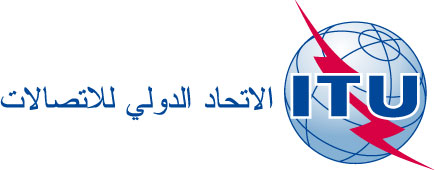 الفريق الاستشاري للاتصالات الراديوية
جنيف، 24-22 مايو 2013الوثيقة RAG13-1/11-A30 أبريل 2013الأصل: بالإنكليزيةج‍مهورية البرازيل الات‍حاديةج‍مهورية البرازيل الات‍حاديةمقترح للنظر فيه بشأن قاعدة البيانات الجديدة 
لتوصيات قطاع الاتصالات الراديويةمقترح للنظر فيه بشأن قاعدة البيانات الجديدة 
لتوصيات قطاع الاتصالات الراديوية